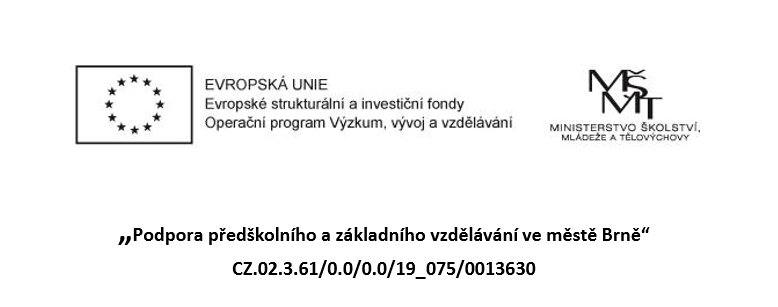 Atmosféra I.Co je atmosféra?Značka tlaku:  ………………….Jednotka tlaku:   ……………………….Co je atmosférický tlak?Značka atmosférického tlaku:  …………………………..Přibližná hodnota atmosférického tlaku:  …………………………………Atmosférický tlak závisí na:…………………………………………………….……………………………………………………